Отчетглавного внештатного специалиста Министерстваздравоохранения Российской Федерации по медицинской реабилитации д.м.н., профессора Ивановой Галины Евгеньевны за 2023 г.	В 2023 году при активной работе совместно с главными внештатными специалистами Федеральных округов РФ в соответствии с Приказом МЗ РФ от 19.04.2021 №374 (ред. От01.11.2022) «О главных внештатных специалистах Министерства здравоохранения Российской Федерации в Федеральных округах Российской Федерации»:	В 2023 году 91,5% выполнения плановых показателей территориальных и базовой программ обязательного медицинского страхования субъектов Российской Федерации (1 765 181 случай), что на 40,4 % больше планового показателя на конец года по паспорту федерального проекта. Объем медицинской помощи по профилю «Медицинская реабилитация», оказанной федеральными медицинскими организациями в рамках базовой программы обязательного медицинского страхования за счет средств обязательного медицинского страхования, за 2023 год составил 145 124 случая (случаев лечения, случаев госпитализации), что на 9 % больше планового показателя на конец года по паспорту федерального проекта (133 195 случаев).Приоритетными направлениями в практической деятельности в 2023 году были: 1) укрепление инфраструктуры МР (лицензирование отделений и центров, оснащение оборудованием, 2) увеличение объемов помощи по ОМС, совершенствование тарифов,  3) оптимизация маршрутизации4) развитие телемедицинской реабилитации и консультирования пациентов5) Информирование о медицинской реабилитацииНа постоянной основе проводился анализ моделей организации помощи по медицинской реабилитации в РФ, Китае, Белоруссии, Казахстане, Таджикистане, Узбекистане. В 2023 году продолжилась реализация Федерального проекта «Оптимальная для восстановления здоровья медицинская реабилитация». Из числа ГВС ФО и субъектов РФ, профессорско-преподавательского состава субъектов были созданы рабочие группы, закреплены ФГУ - кураторы для формирования региональных программ по развитию медицинской реабилитации субъектов в рамках Федерального проекта. Совместно с НМИЦ ЛРЦ МЗ РФ были дважды по ВКС проведены рабочие совещания по работе с субъектами по организации системы медицинской реабилитации. В соответствии с планом МЗ РФ НМИЦ ЛРЦ МЗ РФ и НМИЦ РК МЗ РФ совершали рабочие выезды в субъекты РФ с целью разъяснения сложных вопросов организации медицинской реабилитации, развития ранней медицинской реабилитации, выполнения объемов помощи по медицинской реабилитации на 3 этапе в амбулаторных условиях, результаты которых обсуждались на заседаниях профильной комиссии по МР в рамках ежегодных профессиональных конгрессов. Вопросы развития медицинской реабилитации были обсуждены на заседаниях Государственной Думы (заседание «круглого стола» Развитие ранней реабилитации в РФ) и Федерального Собрания РФ, Фракции «Единая Россия», заедании НМП.	В рамках рабочих поездок по регионам НМИЦ использовали разработанный в 2022 году чек лист по оценке качества оказания помощи по медицинской реабилитации субъектами. 	Коррекция и мониторинг реализации региональных программ по реализации Федеральной инициативы «Оптимальная для восстановления здоровья медицинская реабилитации осуществлялись при активном участии ГВС по МР субъектов РФ. На постоянной основе ведется активная работа в системе АСММС, курируемая профильным департаментом МЗ РФ. 	Продолжилась активная работа по формированию тарифа оплаты законченного случая по ранней медицинской реабилитации на 1 этапе, по итогам которой в ПГГ на 2023 год КСЛП увеличен до 0,15. В сентябре в рамках заседания профильной комиссии были проведены совещания по предварительным итогам выполнения государственного задания по объемам медицинской помощи по медицинской реабилитации с анализом причин недовыполнения и формулированием предложений по оптимизации работы. На протяжении всего 2023 года велась активная работа по обсуждению проектов дополнения и изменения Приказа 788н от 31.07.2020 «О порядке организации медицинской реабилитации взрослых». 	На постоянной основе оказывалась методическая помощь в разработке приказов по организации медицинской реабилитации и Программ по медицинской реабилитации в субъектах РФ; во внедрении трехэтапной системы медицинской реабилитации больных с заболеваниями ЦНС, соматической патологией, заболеваниями периферической нервной системы и опорно-двигательного аппарата, пациентов с последствиями COVID 19 и боевой травмы после демобилизации в медицинских организациях субъектов РФ. Особое внимание в 2023 году было уделено совершенствованию проектов документов по оценке качества оказания помощи по медицинской реабилитации; формированию МЭСов по различным профилям медицинской реабилитации дифференцированно на каждом этапе в зависимости от значения ШРМ, особенно на  I и III этапах.	Совместно с институтом профилактической медицины и ГВС по профилактической медицине МЗ РФ О.М.Драпкиной продолжена работа по организации направления на медицинскую реабилитацию пациентов по итогам углубленной диспансеризации. 	В 35 субъектах СКФО (Свердловская обл., Ставропольский край, Чеченская республика, Новгородская обл., Вологодская обл., Архангельская обл., Калининградская обл., Костромская обл., Тульская обл., Воронежская обл., Московская обл., Тамбовская обл., Москва,, Курская обл., Ярославская обл., Брянская обл., Рязанская обл., Владимирская обл., Тверская обл., Смоленская обл., Респ. Башкортостан, Кировская обл., Респ. Марий-Эл, Нижегородская обл., Оренбургская обл., Пензенская обл.,  Пермский Край, Самарская обл., Саратовская обл., Респ. Татарстан, Ульяновская обл., респ. Чувашия, Астраханская обл., Краснодарский Край, Ростовская обл.,) созданы центры маршрутизации пациентов. В Свердловской области внедрена электронная платформа в структуре электронного правительства по маршрутизации пациентов на этапы реабилитационного лечения, обеспечивающая безбумажный документооборот и диспетчерирование телеконсультаций.В Республиках Карачаево-Черкессия, Кабардино-Балкария, Северная-Осетия, Дагестан, Чеченской республике и Ставропольском крае созданы консультативные центры для проведения телемедицинских консультаций в формате «пациент-врач» и «врач-врач».Организован единый Центр телемедицинских консультаций на базе Республиканского лечебно-реабилитационного центра ГАУЗ «ГКБ № 7» г.Казани. Начата реализация проекта по ранней реабилитации в ОРИТ – 1 ЛПУ Екатеринбурга – более 450 пациентов. Оплата за счет средств ОМС по специальному тарифу. Проведено обучение 10 МДБ ранней реабилитации для  ЛПУ; Свердловской области. Отсутствие ГВС по МР в трех субъектах СЗФО: Республике Карелия, Ленинградской области и Псковской области, Удмуртской Республике существенно затрудняет коммуникацию с регионом для сбора информации, осуществления аналитической работы и оказания методической помощи в развитии МР в этих субъектах.Совершенствовалась работа по сотрудничеству с НМИЦ ЛРЦ МЗ РФ по процедурам проверки субъектов РФ сотрудниками оргметодотдела НМИЦ ЛРЦ МЗ РФ в соответствии с паспортом Федерального проекта «Оптимальная для здоровья медицинская реабилитация»; требований к субъектам для включения в федеральную инициативу, правил выбора МО для оснащения, дооснащения медицинских организаций реабилитационным оборудованием в рамках федерального проекта; разработке проекта макета универсальной медицинской документации, применяемой в процессе медицинской реабилитации по разным профилям, правилам применения Международной Классификации Функционирования в реабилитационном процессе. За период  2022-2023 года открыто 1629 отделений медицинской реабилитации, из них оснащено медицинским оборудованием 640 отделений медицинской реабилитации в различных субъектах РФ.	В отделениях медицинской реабилитации медицинских организациий третьего  и второго уровня продолжилось внедрение пациенториентированной персонифицированной медицинской реабилитации на основе:Внедрения МКФ в практику ведения медицинской документации, ежедневной работы с пациентамиВнедрения мультидисциплинарного подхода к организации мероприятий по медицинской реабилитацииВнедрения  перечня шкал и методов обследования членами МДРК в зависимости от профиля медицинской реабилитации и компетенций специалиста - члена МДРКПроведения семинаров, вэбинаров, публикаций в журналах по разработке и внедрению технологий медицинской реабилитациПо организации профессиональной переподготовки специалистов МДРК медицинских организаций субъектов РФ в соответствии с требованиями приказа Министерства здравоохранения Российской Федерации от 31.07.2020 № 788н "Об утверждении Порядка организации медицинской реабилитации взрослых"(Зарегистрирован 25.09.2020 № 60039)В работе по информированию граждан и медицинских работников о возможностях медицинской реабилитации были проведены следующие мероприятия специалистами ПФО: Респ. Башкортостан - 16 статей и выступлений в республиканских СМИ (газеты, журналы, радио, телевидение), 322 публикации в социальных сетях; специалистами ДВФО выступления на телевидении, радио Приморского края, телевидение Амурской области, интервью в журналах и газетах о медицинской реабилитации, профилактике заболеваний, здоровом образе жизни;  Все главные внештатные специалисты субъектов СКФО принимали участие в брифингах, прямых эфирах, записях видеосюжетов на региональных телеканалах, выступлениях на радио о системе медицинской реабилитации, опубликовано более 30 печатных статей в средствах массовой информации по вопросам медицинской реабилитации при заболеваниях различных профилей, постковидной реабилитации, первичной и вторичной профилактики сердечно-сосудистых заболеваний, нарушений мозгового кровообращения, сахарного диабета; специалистами ЦФО: программы по радио «Новое радио говорили о признаках инсульта, профилактике и здоровом образе жизни», «Мелодия Инсульты. Здоровый интерес», «Мелодия Провалы в памяти», «Как сохранить мозг молодым»; интервью в СМИ «Коммуна Реабилитация и медицинское оборудование Мухортов С.С.»; публикации в СМИ: Сюжет ТВ Губерния об отделении реабилитации ВОКБ 1», РИА Воронеж сюжет «Вылечить невозможно, но жить можно. В Воронеже обсудили проблемы людей с рассеянным склерозом», «ТВ Губерния сюжет о мероприятии для специалистов из Л/ДНР прошедшем в БУЗ ВО ВОКБ 1»Ссылки на публикации видео в интернетеhttps://vk.com/wall-154568900_3476
https://vk.com/video-78390947_456239627?list=29f6a5d85112eab852
https://vk.com/video-49343992_456246093?list=1d11d702ba987476b4
https://vk.com/wall-154568900_3348
https://vk.com/wall-154568900_3270
https://vk.com/wall-154568900_3244
https://vk.com/wall-154568900_3117https://hospital-vrn.ru/about/presscentr/novosti/specialisty-vokb-1-podelyatsya-opytom-s-kollegami-iz-ldnr/https://tv-gubernia.ru/novosti/obwestvo/mediki-iz-dnr-i-lnr-izuchajut-opyt-voronezhskih-kolleg-po-lecheniju-posledstvij-insultov/Приоритетными направлениями в области в кадровой политики в 2-23 году были: 1) повышение квалификации кадров и профессиональная переподготовка, 2) преодоление острого дефицита кадров мультидисциплинарных бригад В 2023 году продолжилась работа по формированию номенклатуры новых специальностей по медицинской реабилитации в медицинских организациях: специалист по физической реабилитации, специалист по эргореабилитации, медицинский логопед, медицинский психолог. Велась активная совместная работа с НПМ, Государственной Думой, Федеральным Собранием РФ, Партией «Единая Россия» по формированию нормативных документов по подготовке специалистов МДРК с высшим немедицинским образованием, были внесены предложения по изменению ФЗ 323 № Об охране здоровья граждан РФ» в части легализации работы специалистов с высшим немедицинским образованием в медицинских организациях при оказании медицинской помощи взрослым и детям, формулировании требований к этим специалистам при включении их в состав медицинских работников. После утверждения должностей «медицинский логопед», «специалист по физической реабилитации», «специалист по эргореабилитации», медицинский психолог» приказами МЗ РФ №205н от 2.05.2023 г. «Об утверждении номенклатуры должностей медицинских работников и фармацевтических работников» и Приказа № 206н от 2.05.2023 г. «Об утверждении квалификационных требований к медицинским и фармацевтическим работникам», был разработан материал для проведения аттестации и аккредитации этих специалистов и открыт тренировочный экзамен. Обновлены материалы для аккредитации врача ФРМ (500 тестов и 50 задач), инструктора-методиста ЛФК (200 тестов), врача ЛФК (500 тестов), врача ФЗТ (500 тестов).  Продолжилась работа по доработке проектов профессиональных стандартов специалистов МДРК с высшим немедицинским образованием: медицинского логопеда, специалиста по эргореабилитации, специалиста по физической реабилитации. На основании программ развития медицинской реабилитации субъектов РФ и постоянного мониторирования потребности в кадрах по медицинской реабилитации медицинских организаций субъектов РФ формировались объемы государственного задания по проведению ПП по физической и реабилитационной медицине в медицинских вузах РФ на 2023 год, осуществлялся процесс профессиональной переподготовки врачей по ФРМ. С осени 2023 года впервые в РФ начался процесс профессиональной переподготовки специалистов МДРК с высшим немедицинским образованием. В 2023 г. В Институте реабилитации ННГУ открыта подготовка специалистов по программе магистратуры по направлению «Физическая реабилитация» (1020 ч). В рамках федеральной инициативы «Оптимальная для здоровья медицинская реабилитация» определена потребность в специалистах МДРК в 89 субъектах РФ, ФМБА России. В 2023 году ПП по ФРМ прошли 1227 врачей медицинских организаций субъектов СКФО. Проведено обучение 12 МДРК по ранней реабилитации для ЛПУ Свердловской, Оренбургской, Мурманской областей и Москвы. В ОМР Воронежской областной больницы проведено обучение на рабочем месте специалистов из 28.03.22г.  г. Калуга, г. Тула, г. Пенза,  г. Калач, КБ 33, г. Лиски, г. Рязани,  ЛНР и ДНРВ Калининградской области по настоящее время не выполняется порядок по медицинской реабилитации в части подготовки специалистов МДРК. В Субъекте полностью отсутствуют работа по подготовке кадров МДРК.Приоритетными направлениями научно-методической деятельности в 2023 году были:- разработка и развитие современных технологий медицинской реабилитации пациентов с поражением нервной системы, ССЗ, респираторными нарушениями, мышечно-скелетной системы, при протезировании и ортезировании, онкологических пациентов: интерфейсов, роботизированного оборудования, экзоскелетов, программ когнитивного тренинга, виртуальной реальности, методов биомеханической, нейрофизиологической и клинической диагностики нарушения функций);Профессиональным сообществом в ФГУ НМИЦ ЛРЦ МЗ РФ, ФГУ МХЦ им. Н.И.Пирогова МЗ РФ, ФГУ НМИЦ РиК МЗ РФ, в ФБГУ ФЦ РР РАН, в НЦН РАН, в ФГУ ФЦМН ФМБА России, ФГУ НМИЦ МРиК ФМБА России, а так же в других федеральных медицинских и научно-исследовательских организациях по профилям неврология, нейрохирургия, кардиология, кардиохирургия, анестезиология-реаниматология, онкология, пульмонология продолжились научные исследования по совершенствованию клинической, организационной и клинико-экономической работы в процессе оказания помощи по медицинской реабилитации, по применению и разработке технологий робототехники, виртуальной реальности, информационных технологий, когнитивной реабилитации, фармакологического протезирования функций, нутритивной поддержки, сочетания различных технологий и механизмам формирования индивидуальных программ медицинской реабилитации, экспертной оценке результов медицинской реабилитации. В 2023 году заключено несколько договоров о разработке и производстве отечественного реабилитационного медицинского оборудования с госкорпорациями Росатом, Ростех. Прорабатываются различные вопросы сотрудничества с Инновационным Центром Сколково.В 2023 году в г.Москва успешно завершены 16 инновационных научно-практических проектов, направленных разработку и внедрение в практическое здравоохранение высокотехнологичных, мультимодальных решений для восстановления статолокомоторных, когнитивных, сенсорных нарушений, а также тонкой моторики и предметно-манипулятивной деятельности верхней конечности и нейропсихологического статуса. Внедрение результатов проектов позволит максимально использовать потенциал восстановления пациента и ускорить его бытовую и социальную реинтеграцию. На клинических базах ГАУЗ МНПЦ МРВСМ ДЗМ, реализуются 4 грантовых научно-практических проектов  в сфере медицины за счет финансирования Правительства Москвы.Инновационные научно-практические проекты реализуются в сотрудничестве с АНО «Московский центр инновационных технологий в здравоохранении», Агентством инноваций Москвы, Самарским государственным медицинским университетом (Университетский центр инновационного и технологического развития региона), ФГБУ НМХЦ им. Н.И. Пирогова, российскими ведущими производителями реабилитационной техники и цифровых решений в области медицины.В 2023 году за разработку и внедрение модели включения иммерсивных технологий в психологическую реабилитацию  пациентов с инсультом и хронической болью команда специалистов ГАУЗ МНПЦ МРВСМ ДЗМ во главе с главным внештатным специалистом по медицинской реабилитации и санаторно-курортному лечению Департамента здравоохранения города Москвы стала победителем  XX юбилейной Премии города Москвы.Результаты инновационных проектов демонстрировались на международных конференциях в Казахстане, ОАЕ,  были представлены на 8 профильных симпозиумах в рамках Российских конгрессов с международным участием, а также на научных мероприятиях, организованных совместно с Технопарком АНО МЦИТЗ (с результатами внедрения инновационных технологий медицинской реабилитации в Москве ознакомилось более 600 специалистов).  Коллектив авторов ФГУ ФНКЦ РР РАН, ФГУ ФЦМН ФМБА, ФГУ РНИМУ им.Н.И.Пирогова, ФГАУ ООО КИМ (г.Екатеринбург)За период 2023 года проведено 54 межрегиональных и региональных совещания (42 из них в дистанционном формате с использованием информационных технологий) по различным вопросам медицинской реабилитации с субъектами РФ с формулировкой предложений по оптимизации структуры, размещения, оснащения реабилитационных отделений, штатного расписания, логистики и основных технологий оказания медицинской помощи при ОНМК, этапной медицинской реабилитации. Каждым главным внештатным специалистом ФО РФ проведены аудиты в медицинских организациях, оказывающих помощь по медицинской реабилитации в субъектах федеральных округов соответственно своему расписанию. Проведено 12 совещаний в составе мультидисциплинарных команд в учреждениях здравоохранения РФ по профилю «медицинская реабилитация» при острых нарушениях мозгового кровообращения и другой очаговой патологии головного мозга во всех ФО РФ на базе сосудистых центров городов: Свердловская область и Уральский федеральный округСанкт-Петербург и Северо-Западный федеральный округНовосибирская область и Сибирский федеральный округКраснодарский край и Южный федеральный округРеспублика Башкортостан и Приволжский федеральный округВоронежская область и Центральный федеральный округПриморский край и Дальневосточного федерального округЛенинградская область и Северо-Западный федеральный округВолгоградская область и Южный федеральный округОмская область и Сибирский федеральный округСамарская область и Приволжский федеральный округМосковская область и Центральный федеральный округПермский край и Приволжский федеральный округПроведено 3 совещания по медицинской реабилитации лиц при сочетанных травматических поражениях ЦНС и ОДА+ ПНС в федеральных округах:Центральный федеральный округ, 1.Дальневосточный федеральный округ и Северо-Кавказский федеральный округ;2.Северо-Западный федеральный округ и Сибирский федеральный округ;3.Приволжский федеральный округ, Южный федеральный округ и Уральский федеральный округВ 2023 году профессиональное сообщество продолжило активную работу по разработке и обновлению 4 раздела клинических рекомендаций в соответствии с Порядком по медицинской реабилитации, методических рекомендаций по группам нарушений функций, активнсти и участия по медицинской реабилитации. Всего 9 рекомендаций по профилям, включенным в Прядок по медицинской реабилитации взрослых. Выпущена новая редакция методических рекомендаций «Экспертиза качества оказания помощи по медицинской реабилитации».В работе по развитию системы медицинской реабилитации приняли особо активное участие в 2023 году:Ахметова Гузель Ильхамовна -Заведующая отделением медицинской реабилитации при заболеваниях ЦНС  ГАУЗ ГКБ№ 7  имени М.Н.Садыкова г.Казани  Беляев Алексей Михайлович д.м.н., профессор, директор ФГБУ «НИИ онкологии им. Н.Н. Петрова»Беляев Анатолий Федорович д.м.н. профессор, главный внештатный специалист по медицинской реабилитации по ДВФО, директор института вертебрологии и мануальной медициныБелкин Андрей Августович - д.м.н. профессор, главный внештатный специалист по медицинской реабилитации по УрФО, директор АНО «Клинический институт мозга»Бодрова Резеда Ахметовна - Заведующая кафедрой реабилитологии и спортивной медицины Казанской государственной медицинской академии-филиала ФГБОУ ДПО РМАНПО Минздрава России, главный внештатный специалист по медицинской реабилитации Республики Татарстан, д.м.н., доцентБуйлова Татьяна Валентиновна - Главный специалист по реабилитации ПФО Минздрава России, директор института здоровья и медицинской реабилитации Университета им. Лобачевского, д.м.н., профессорБолдогуева Виктория Пурбоевна – ГВС по Республике Бурятия; Быстрова Ольга Викторовна, к.м.н., врач-невролог, заведующий отделением медицинской реабилитации ГБУЗ ПК «Пермский краевой госпиталь для ветеранов войн»Валиуллина Светлана Альбертовна - Заместитель директора НИИ неотложной детской хирургии и травматологии, руководитель отдела реабилитации НИИ неотложной детской хирургии и травматологии ДЗ г. Москвы, главный внештатный детский специалист по медицинской реабилитации и санаторно-курортному лечению ДЗ г. Москвы, д.м.н., профессор;Ванчакова Нина Павловна - д.м.н., профессор, заведующая кафедрой педагогики и психологии ФПО ПСПбГМУ им. акад. И.П.Павлова (Санкт-Петербург).Власов Тимур Дмитриевич д.м.н. декан лечебного факультета и заведующий кафедрой патофизиологии ПСПбГМУ им. акад. И.П. Павлова, (Санкт-Петербург).Дидур Михаил Дмитриевич – д.м.н., заведующий кафедрой физических методов лечения и спортивной медицины ФПО ПСПбГМУ им. акад. И.П.Павлова (Санкт-Петербург).Гамеева Елена Владимировна – и.о.генерального директора ФГУ МРиК ФМБА России, д.м.н.Гальцова О.Д., уполномоченный по правам человека в Самарской области.Гречко Андрей Вячеславович - директор ФГУ ФНКЦ РР, член-корреспондент РАН, д.м.н.,проф.Гумарова Ляйсян Шамиловна Заведующая отделением медицинской реабилитации при соматических заболеваниях ГАУЗ ГКБ№ 7  имени М.Н.Садыкова г.Казани  .Даминов Вадим Дамирович. - Главный специалист по медицинской реабилитации ФГБУ «НМХЦ им. Н.И.Пирогова «Министерства здравоохранения РФ»МХЦ им. Н.И. Пирогова, д.м.н.,проф.Ершов В.И. -зав. кафедрой анестезилогии и реаниматологии ОрГМУ Жестикова Марина Григорьевна, зав. кафедрой медицинской реабилитации Новокузнецкого государственного института усовершенствования врачей, к.м.н., доцент.Зайцев Олег Семенович –д.м.н., профессор, главный научный сотрудник,руководитель группы психиатрических исследований.
Место работы: ФГАУ «Национальный научно-практический центр нейрохирургии имени академика Н.Н. Бурденко» МЗ РФИванова Наталья Евгеньевна – д.м.н., профессор ,заведующая научным отделом РНХИ им. проф. А. Л. Поленова, профессор кафедры неврологии и психиатрии Института медицинского образования Центра АлмазоваИванова Наталья Геннадьевна, главный внештатный специалист по МР МЗ Кемеровской области.Ипатова Марина Владимировна - Заведующая гинекологическим отделением восстановительного лечения ФГБУ «НМИЦ АГ и П имени академика В.И. Кулакова» МЗ России, д.м.н.Исмаилов Адам Германович. Врач-терапевт ГБУ «Республиканский реабилитационный центр», г. Грозный. Главный внештатный специалист по медреабилитации МЗ ЧР (Чеченская Республика).Кантур Татьяна Анатольевна – рук. Отделения реабилитации Медцентра ДВФУ, к.м.н.Карицкий Андрей Петрович – главный врач ФГБУ «НИИ онкологии им. Н.Н. Петрова»Конева Елизавета Сергеевна–  Профессор кафедры спортивной медицины и медицинской реабилитации ФГАОУ ВО Первый МГМУ им. И.М. Сеченова МЗ РФ, д.м.н.;Ковлен Денис Викторович – начальник кафедрыфизической и реабилитационной медицины военно-медицинской академии им. Кирова, д.м.н., проф.Конышева Роза Рашидовна – ГВС по Камчатскому краю;Кривобородов Григорий Георгиевич - Профессор кафедры урологии и андрологии ФГБО ВО РНИМУ им. Н. И. Пирогова, заведующий отделением урологии «Российского геронтологического научно-исследовательского центра» ФГБО ВО РНИМУ им. Н. И. Пирогова Минздрава России, д.м.н.;Лобецкий Максим Геннадьевич – ГВС по Забайкальскому краю;Маланова Татьяна Борисовна - Заведующая по клинической работе гинекологического отделения восстановительного лечения ФГБУ «НМИЦ АГ и П имени академика В.И. Кулакова» МЗ России, к.м.н.;Манжеев Тарас Петрович, заместитель главного врача по лечебной работе Иркутская городская больница №6.Мельникова Елена Валентиновна - Главный внештатный специалист Минздрава России Северо-Западного Федерального округа по медицинской реабилитации, ГВС по СЗФО, зав. кафедрой клинической медицины и медицинской реабилитации «Санкт-Петербургского медико-социального института, дмн, проф., д.м.н.;Мишина Ирина Евгеньевна – проректор по учебной работе, зав. кафедрой терапии ФГБОУ ВО ИГМА, д.м.н., профессор, ИвановоМожейко Елена Юрьевна, зав. кафедрой физической и реабилитационной медицины ГБОУ ВО «КрасГМУ им. проф. В.Ф. Войно – Ясенецкого», д.м.н., профессор Назарова Кюнна Николаевна - ГВС по Республике Саха (Якутия);Никифорова Надежда Владимировна, врач реабилитолог Абаканской межрайонной клинической больницы.Обухова Ольга Аркадьевна- заведующая отделением медицинской реабилитации отдела интенсивной терапии, функциональной диагностики и реабилитации ФГБУ «НМИЦ онкологии им. Н.Н. Блохина» Минздрава России, к.м.н. Ондар Альбина Борисовна, заведующая отделением реабилитации Республиканской больницы № 1, респ. Тыва.Орсаева Инна Тузировна. Заведующая отделением медицинской реабилитации для пациентов с нарушениями ЦНС ГБУЗ «Республиканская клиническая больница» МЗ КБРПавлова Татьяна Витальевна. Главный врач ГАУЗ СК «Краевой лечебно- ре6абилитационный центр». Главный внештатный специалист по медреабилитации МЗ СК (Ставропольский край).Подоленчук Оксана Владимировна - ГВС по Магаданской области;Прокопенко Семен Владимирович – д.м.н., профессор, главный внештатный специалист по медицинской реабилитации по СФО, зав. кафедрой нервных болезней КрасГМУПетрова Марина Владимировна – заведующая кафедрой анестезиологии и реаниматологии Медицинского института Российского университета дружбы народо,в д.м.н., профессорПрокофьева Ольга Валентиновна –руководитель оргметодотдела НМИЦ РК МЗ РФ Салюков Роман Вячеславович - Доцент кафедры эндоскопической урологии ФГБО ВО РУДН, врач-уролог РЦ для инвалидов «Преодоление» г. Москва, к.м.н..Самохина И.В - зав.отделением ранней медицинской реабилитации центра травматологии и ортопедии Семиглазова Татьяна Юрьевна – д.м.н., профессор, начальник отдела, ведущий научный сотрудник отделения инновационных методов терапевтической онкологии и реабилитации.Склянная Ксения Александровна, к.м.н., врач-невролог ГБУ ПК «Центр комплексной реабилитации инвалидов»;Суслова Галина Анатольевна - д.м.н., профессор, заведующая кафедрой реабилитации ГБОУ ВПО «Санкт-Петербургский государственный педиатрический медицинский университет», главный специалист по реабилитологии и восстановительному лечению детей Комитета по здравоохранению Правительства Санкт-Петербурга (Санкт-Петербург)Харченко Светлана Сергеевна, генеральный директор Медицинского реабилитационного центра «Территория Здоровья»Фесюн Анатолий Дмитриевич - И.о. директора ФГБУ «Национальный медицинский исследовательский центр реабилитации и курортологии» Минздрава России, д.м.н.;Филоненко Елена Вячеславовна - Заведующая Центром лазерной и фотодинамической диагностики и терапии опухолей Московского Научно-исследовательского онкологического института им. П.А. Герцена, д.м.н., профессор; Фотина Ольга Николаевна – зам. директора по научной работе ИВММ, к.м.н.;Чуприна Светлана Евгеньевна  -главный внештатный невролог департамента здравоохранения Воронежской области, заведующая отделением неврологическим для больных с нарушением мозгового кровообращения БУЗ ВО «ВОКБ №1», сотрудник кафедры Психиатрии и неврологии ИДПО ВГМУ им. Н.Н. Бурденко, к.м.н.Хатькова Светлана Евгеньевна - Заведующая неврологическим ФГАУ «НМИЦ «ЛРЦ» Минздрава России, невролог, д.м.н. Хусаинова Эльмира Растямовна Заведующая отделением медицинской реабилитации при заболеваниях ЦНС  ГАУЗ ГКБ№ 7  имени М.Н.Садыкова г.Казани Царенко Сергей Васильевич -директор ФГУ НМИЦ ЛРЦ МЗ РФ, д.м.н., професорЦыкунов Михаил Борисович -Руководитель отделения реабилитации ФГБУ «НМИЦ травматологии и ортопедии им. Н.Н. Приорова Минздрава России, д.м.н., профессор, МоскваШаповаленко Татьяна Владимировна–  Главный врач Клинической больницы №1 АО ГК Медси, д.м.н. Шестопалов Евгений Юрьевич – ГВС по Приморскому краю, к.м.н.Щелякина Оксана Викторовна, главный врач ГБУЗ НСО «ГКП № 16».Щетинина Л.С.. - зав. отделением ранней реабилитации Оренбургского онкодиспансера Юдин Владимир Егорович – начальник филиала № 2 ФГБУ  «3 ЦВКГ им. А.А. Вишневского» Минобороны России, Заслуженный врач Российской Федерации, доктор медицинских наук, профессор.В 2023 году организованы и проведены проведены 3 международных конгресса :XV Международныйконгрессе"Нейрореабилитация 2023", июнь 2023г., Москва.XXI Международный конгресс «Реабилитация и санаторно-курортное лечение», сентябрь, МоскваVII Российский Kонгресс с международным участием «Физическая и реабилитационная медицина» декабрь, МоскваВ 2023 году приняли участие в 13 – ти  международных конгрессах, организованных другими профессиональными сообществами :Владивосток	XX Тихоокеанский медицинский конгресс с международным участием VI Юбилейный Международный Форум Онкологии и Радиотерапии, Москва, 2023 (Международный, Россия)I Северо-кавказский конгресс, секция «Санаторно-курортное лечение, реабилитация, медицинский туризм», 5-6 октября, МВЦ «МинводыЭКСПО»4ый Северо-Кавказский ортопедический научно-образовательном форум с международным участием (3-й съезд травматологов-ортопедов СКФО) г. Ессентуки, 12-13 мая 2023г.XI Петербургский международный Форум здоровья 4-6 октября 2023г, Санкт-ПетербургVIII Национальный форум «Надежда на технологии», сессия «Возможности отечественной промышленности по удовлетворению спроса на комплексную систему реабилитации», 12 декабря 2023 года, Москва (Онлайн-портал «Надежда на технологии» - http: //www.nnteh.ru)                                                               Межрегиональная научно-практическая конференция с международным участием «Актуальные вопросы физической терапии при заболеваниях центральной нервной системы на амбулаторном этапе», 17.02.2023, Москва;Вейновские чтения 19-ая Междисциплинарная конференция с международным участием XI международный конгресс «ОРГЗДРАВ 2023. Эффективное управление в здравоохранении»I Российский неврологический конгресс с международным участиемIII Междисциплинарный медицинский научно-практический форум с международным участием «Волжское понизовье» , 2-3 февраля 2022 г., Астрахань;Каспийский международный медицинский форум, 21-23 сентября 2022, Астрахань;Международный научный форум «Каспий 2023: пути устойчивого развития», 29-31 мая 2023, Астрахань;Организовано и проведено 52 Всероссийских конференции:ВКС по развитию медицинской реабилитации в РФ для специалистов ЛНР, ДНР, Запорожской и Херсонской областей 12 мероприятий Клинико-образовательной конференции «Клиника неврологического пациента»: Свердловская область, Санкт-Петербург, Новосибирская область, Краснодарский край, Республика Башкортостан, Воронежская область, Приморский край, Ленинградская область, Волгоградская область, Омская область, Самарская область, Московская область, Пермский край.Петербургский форум «Реабилитация и санаторно-курортное лечение» 1-3 марта 2023г, Санкт-ПетербургВсероссийская юбилейная научно-практическая конференция, посвященная 80-летию со дня образования кафедры физической и реабилитационной медицины ВМА им. С.М. Кирова «Физическая и реабилитационная медицина: опыт и перспективы», 17 марта 2023г, Санкт-ПетербургКонференция «Эрготерапия и физическая реабилитация. Обмен практическим опытом» 8-9 июня 2023г, Санкт-ПетербургVII Петербургская школа по реабилитации «Организационные и научно-практические аспекты медицинской реабилитации» 16-17 июня 2023 года, Санкт-Петербург (НМО, с on-line трансляцией)Практико-ориентированное образовательное мероприятие - Школа реабилитации «Формирование навыков работы в составе мультидисциплинарной реабилитационной команды» 27-30 июня 2023 года г. Санкт-Петербург, ФГБОУ ДПО СПб ЦПО ФМБА РоссииПетербургский форум «Реабилитация и санаторно-курортное лечение» 21-23 августа 2023г, Санкт-ПетербургIX Всероссийская научно-практическая конференция «Перспективы развития медицинской реабилитации в современном мире» 5-6 октября 2023г, Санкт-ПетербургXI Всероссийская конференция с международным участием «Клиническая нейрофизиология и нейрореабилитация» 12-13 октября 2023г, Санкт-ПетербургVII Межрегиональная научно-практическая конференция реабилитологов ПФО «Междисциплинарные вопросы реабилитации: медицинской, физической и психологической» 1 ноября 2023г, Н.НовгородVI Южная межрегиональная научно-практическая конференция «Современные подходы к медицинской реабилитации» 11-12 ноября 2023 года, г. СочиXI Межрегиональная научно-практическая конференция с международным участием «Актуальные вопросы профилактики, ранней диагностики, лечения и медицинской реабилитации больных с неинфекционными заболеваниями и травмами» 27 ноября 2023г, ИвановоVII Всероссийская научно-практическая конференция с международным участием «Междисциплинарный альянс. Реабилитация и профилактика инвалидности» 1 декабря 2023 года, Санкт-ПетербургУральская региональная конференция Неделя Rehab (2100 участников)2 Конференция Здравоохранение Урала – секция реабилитации – отчет главных специалистовX Межрегиональная научно-практическая конференция «Актуальные вопросы профилактики, ранней диагностики, лечения и медицинской реабилитации больных с неинфекционными заболеваниями и травмами», 29.11.2022, Иваново;Всероссийская он-лаин конференция «Интегративная медицина: от диагностики до реабилитации. Неврология», 20.12.2022, МоскваНаучно-практическая конференция для практикующих врачей «Расстройства движений», 20.12.2022, МоскваМежрегиональная научно-практическая конференция «Медицинская реабилитация и санаторно-курортное лечение онкологических больных», 23.12.2022, МоскваVI Всероссийский конгресс «Физиотерапия, лечебная физкультура, реабилитация, спортивная медицина», 01-02.03.2023, Москва;Межрегиональная научно-практическая конференция с международным участием «Медицинская реабилитация на стационарном и амбулаторном этапах", 25.04.2023, Черноголовка;«Актуальные вопросы физической терапии при заболеваниях центральной нервной системы на амбулаторном этапе», 24.05.2023, Москва;Региональный круглый стол и мастер-класс "Экзореабилитация", 11.07.2023, Москва;VI Всероссийский форум "Россия - территория заботы". I Московский областной съезд специалистов по гериатрической медицине, 19.10.2023, Москва.. IX Всероссийская научно-практическая конференция «Перспективы развития медицинской реабилитации в современном мире»4Всероссийская научно-практическая конференция «Актуальные проблемы здоровья и болезни: междисциплинарные подходы к их изучениюМежрегиональная научно-практическая конференция «Современные подходы к диагностике, лечению и реабилитации в неврологииМежрегиональная научно-практическая конференция «Современные аспекты неврологии в общетерапевтической практике»Межрегиональная научно-практическая конференция «Реализация современных клинических рекомендаций первичной медико-санитарной службой. Роль врача общей практики»Межрегиональная научно-практическая конференция «Иценковские чтения»,  приуроченная к 134 летию со дня рождения профессора Иценко Н.М.Региональная научно-практическая конференция «Вейновские чтения: междисциплинарная неврология»Межрегиональная научно-практическая конференция «Избранные вопросы нейроурологии»Всероссийский конгресс с международным участием на тему «Инсульт и цереброваскулярная патология»Первая ДВ межрегиональная научно-практическая конференция «Медицинская реабилитация, остеопатия и традиционная медицина» (3-4 марта Улан-Удэ), Межрегиональная научно-практическая конференция «Медицинская реабилитация, прикладная кинезиология, остеопатия и традиционная медицина» (18-19 августа 2023 Петропавловск-Камчатский);«Междисциплинарные вопросы реабилитации: медицинской, физической и психологической» , г.Оренбург. «Актуальные вопросы неврологической службы Оренбургской области» «Современные тренды физической и реабилитационной медицины: организация комплексной реабилитации участников СВО»  (08-10 ноября 2023 года город Пермь).VII Всероссийской научно-практической конференции с международным участием «Междисциплинарный альянс. Реабилитация и профилактика инвалидности» (01 декабря 2023 года, очно-заочном формат г. Санкт-Петербург)VII Южная межрегиональная научно-практическая конференции «Современные подходы к медицинской реабилитации».Организовано и проведено 127 конференций по различным вопросам медицинской реабилитации в субъектах РФ, в том числе в онлайн формате:4– СЗФО4–УрФО2– ДВФО3 – СКФО48 – ЦФО59 – ПФО2 - СФО5 – ЮФОПланы на 2024:Предложения по совершенствованию деятельности:Проект федерального документа по контролю качества оказания помощи по медицинской реабилитации;Оптимизация расчетов потребности в медицинской реабилитации субъектов с учетом различных форм собственности ОМР, необходимости планирования помощи по МР, количества и плотности проживания населения и удаленности МО с ОМР;Продолжение работы по гармонизации и оптимизации медицинских документов по медицинской реабилитации;Продолжение работы по цифровизации процесса медицинской реабилитации;Продолжение работы по организации центров маршрутизации МР в субъектах;Развитие ТМК, телереабилитации в субъектах;Утверждение требований профессионального сообщества в процессу образования по медицинской реабилитации в медицинских ВУЗах;Проведение обучающих мероприятий, школ, конференций по МР, в том числе с привлечением к этим мероприятиям организаторов здравоохранения для распространения знаний о современной системе МР и требований регламентирующих документов;Организация курсов повышения квалификации по врачей ФРМ со стажем более 5 лет; Продолжение работы по совершенствованию процесса профпереподготовки специалистов в области МР и подготовка к их аккредитации;Начало работы по созданию кооперации медицинских организаций, образовательных организаций, разработчиков и производителей медицинского оборудования, дизайнеров и диллеров в области технологий медицинской реабилитации;Разработка и внедрение новых эффективных технологий реабилитации;Продолжение работы по организации и оказанию помощи по МР участникам СВО с привлечением всех заинтересованных структур;Совершенствование процесса стандартизации закупки и включения в реабилитационный процесс медицинского реабилитационного обрудования;Открытие необходимого количества отделений ранней медицинской реабилитации в медицинских организациях субъектов;Формирование преемственной системы оказания реабилитационной помощи пациентам и инвалидам совместно с организациями Министерства труда и социальной защиты.Главный внештатный специалистМинздрава России по медицинской Реабилитациид.м.н., проф.						Иванова Г.Е.Мельникова Елена Валентиновнадекан факультета ДПО, заведующая кафедрой клинической медицины и медицинской реабилитации ЧОУВО  «Санкт-Петербургский медико-социальный институт», ведущий научный сотрудник, заведующая научно-исследовательским отделом реабилитации и восстановительной терапии Детского научного клинического центра инфекционных болезней ФМБА России (ДНК ЦИБ ФМБА России)СЗФОБелкин Андрей Августовичпредседатель Наблюдательного Совета АНО «Клинический Институт Мозга», профессор кафедры физической медицинской реабилитации УГМУ МЗ РФ, д.м.н.,УрФОПрокопенко Семен Владимировичзаведующий кафедрой нервных болезней с курсом ПО ГБОУ ВО «КрасГМУ им проф. В.Ф. Войно – Ясенецкого», научный руководитель Центра нейрореабилитации ФСНКЦ ФМБА России, д.м.н., профессор, заслуженный врач РоссииСФОБеляев Анатолий Федоровичдиректор Института вертеброневрологии и мануальной медицины, д.м.н., профессор, заслуженный врач Российской ФедерацииДВФОПроскурякова Ирина ИгоревнаГлавный внештатный специалист Министерства Здравоохранения РФ по медицинской реабилитации в Южном федеральном округе, Краснодарском крае, заведующая консультативным центром ГБУЗ «Краевая клиническая больница №2», ассистент кафедры медицинской реабилитации ФПК И ППС ФГБОУ ВО Кубанского государственного медицинского университета МЗ РФ, врач-невролог высшей квалификационной категории, врач ФРМЮФОЧуприна Светлана Евгеньевнаглавный внештатный невролог департамента здравоохранения Воронежской области, заведующая отделением неврологическим для больных с нарушением мозгового кровообращения БУЗ ВО «ВОКБ №1», сотрудник кафедры Психиатрии и неврологии ИДПО ВГМУ им. Н.Н. Бурденко, к.м.н.ЦФОНикулина Галина Птровнакандидат медицинских наук, доцент, заведующая кафедрой медицинской реабилитации Ставропольского государственного медицинского университета (СтГМУ), декан лечебного факультета СтГМУ, г. СтавропольСКФОБуйлова Татьяна ВалентиновнаЗаместитель директора института клинической медицины, заведующая кафедрой медицинской реабилитации и неврологии ННГУ им. Лобачевского, д.м.н., профессор, врач травматолог-ортопед высшей категории, руководитель центра реабилитации Нижегородского филиала ФГУП «Московское ПрОП»ПФО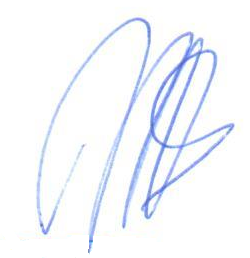 